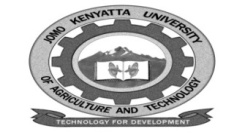 W1-2-60-1-6JOMO KENYATTA UNIVERSITY  OF AGRICULTURE AND TECHNOLOGYUNIVERSITY EXAMINATIONS 2014/2015YEAR III  SEMESTER I EXAMINATION FOR THE DEGREE OF BACHELOR OF  MASS  COMMUNICATIONHSP 2301:  NEWS WRITING AND REPORTINGDATE:DECEMBER 2014                                                               TIME: 2 HOURSINSTRUCTIONS:  Answer questions one and two and any other two questions.QUESTION ONE (COMPUSLORY)  a.	Discuss five characteristics a news paper should have.			(5 marks)b.	Distinguish between soft and hard news.					(3 marks)c.	Discuss five qualities of news stories.					(10 marks)d.	Write a brief story of not more than 250 words following the principles of news 	writing and reporting to the following  information.			(12 marks)	-30 dead over 98 others homeless because of bad floods in Budalangi.	-Red cross people around to rescue people  in helicopters, give people food, 	blanckets, water and free medical attention.	-Budalangi always has had bad floods every year this time of year.	-Also like in Tana River.	-Government through President Uhuru says they will look into permanent way to 	deal with it.QUESTION TWOWithin the three types of interviews, there exists several categories of interviews with an illustration to each, discuss 10 categories of interviews.			(20 marks)QUESTION THREEWith relevant illustrations to each, discuss 10 ethical issues a write should always consider in their line of duty.							(20 marks)QUESTION FOURUsing all the principles  gathered in this unit, write a brief story of not more than 250 words on the Jomo Kenyatta University of Agriculture Technology 2014 students elections.										(20 marks)QUESTION FIVEWith relevant examples discuss a.	10 sources of news materials.						(10 marks)b.	10 issues that affect news treatment in media house.			(10 marks)